2. 中華人民共和國建立時，全國文盲率高達            成。2018年中國的文盲人口佔15歲及以上的人口比重降至             。3. 根據短片的內容，說一說第1題中的公益項目對國家和貧困失學兒童帶來了哪些積極影響？為甚麼中西部長期以來都是教育比較落後的地區？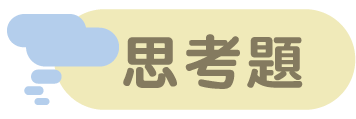 延伸閱讀　 《中國慈善組織也有官、民之分？》https://chiculture.org.hk/tc/china-five-thousand-years/2815觀看短片《知識就是力量》(第37集)，完成以下的題目。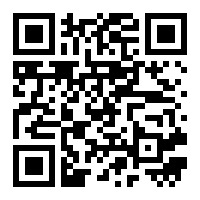 1. 1989年中國青少年發展基金會發起哪項公益項目來幫助貧困地區兒童解決失學的問題？1. 1989年中國青少年發展基金會發起哪項公益項目來幫助貧困地區兒童解決失學的問題？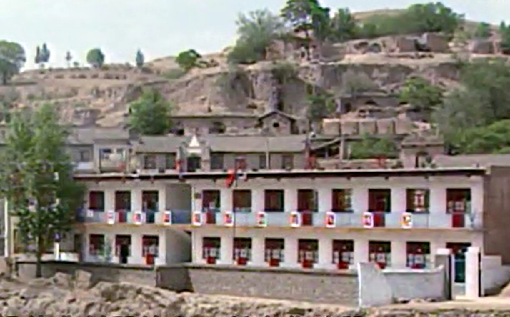 A. 春蕾計劃B. 精準扶貧C. 天使工程D. 希望工程